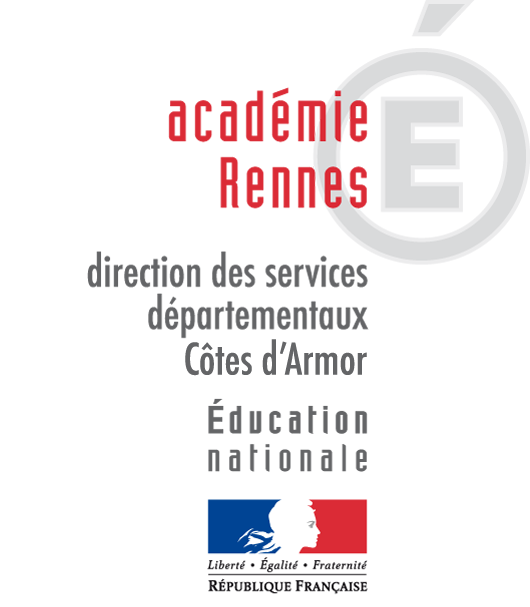 Textes de référence : - Vu le code de l’éducation et notamment son article R911-61,- Vu l’arrêté du 10 mai 1989 fixant les modalités d’attestation de compétence professionnelle pour les personnes apportant leur concours,- Vu le règlement type départemental des Côtes d’Armor de novembre 2017,- Vu la circulaire n° 92-196 du 3 juillet 1992 - B.O. n° 29 du 16 juillet 1992 concernant la participation d’intervenants extérieurs aux activités d’enseignement dans des écoles maternelles et élémentaires,                  Nouvelle convention                        Remplace la convention signée le : ………………………Entre : La collectivité publique représentée par ……………………………………………………………….OuL’association représentée par …………………………………………………………………………Ou La personne de droit privé représentée par …………………………………………………………...Adresse : ………………………………………………………………………………………………………CP : …………………………………   Ville : ………………………………………………………………...Tél : …………………………………………………….. Courriel : …………………………………………EtLe directeur académique des services départementaux de l’Éducation nationale des Côtes-d’Armor,Il a été convenu ce qui suit :ARTICLE 1 : DÉFINITION La présente convention a pour objet de préciser les modalités de partenariat entre :……………………………………………………………………………………………………………….et la direction des services départementaux de l’Éducation nationale des Côtes d’Armor.Domaines :  EPS (cirque et danse uniquement)  Arts plastiques                     Éducation musicale                          Autre  champ de l’Éducation artistique et                                                                                                                      culturelle  (préciser)  ………………………Écoles concernées : ………………………………………………………………………………………. Départemental                          Circonscription (s) : ……………………………………………..ARTICLE 2 : MODALITES D’ORGANISATIONConditions de concertation préalable à la mise en œuvre des activités :Le projet est élaboré lors de réunions préparatoires auxquelles participe l’ensemble des partenaires impliqués.Le partenariat est contractualisé par la rédaction du projet pédagogique. Ce projet est rédigé par l’enseignant et l’intervenant puis intégré au volet artistique et culturel du projet d’école. Il contribue au parcours d’éducation artistique et culturelle de l’élève (PEAC).Le projet pédagogique est transmis à l’inspecteur de l’éducation nationale de circonscription cinq semaines avant le début de l’activité.Conditions générales d’organisation :La classe fonctionne en un seul groupe. L’enseignant doit alors assurer, non seulement l’organisation pédagogique de la séance mais également le contrôle effectif de son déroulement ;Les élèves répartis en groupes dispersés sont encadrés par des intervenants extérieurs et l’enseignant n’a en charge aucun groupe en particulier. Son rôle est le même que dans le cas précédent. Les élèves répartis en groupes dispersés sont encadrés par des intervenants extérieurs et l’enseignant a en charge directement l’un des groupes. L’enseignant n’aura plus à assurer le contrôle du déroulement de la séance. Son action consistera à définir préalablement l’organisation générale de l’activité avec une répartition précise des tâches et à procéder a posteriori à son évaluation.En cas de travail en groupes, l’intervenant doit être en possession de la liste nominative des élèves.En aucun cas, l’intervenant ne peut assurer la séance sous sa seule responsabilité. Conditions d’information en cas d’absence ou de problème matériel :En cas d’absence de l’enseignant, la séance sera ajournée, à moins qu’un enseignant    remplaçant ne prenne la charge de la classe. Sauf problème majeur, l’intervenant sera informé, au plus tard, le jour précédant la séance.En cas d’absence de l’intervenant, le directeur d’école sera informé, au plus tard, le jour   précédant la séance.ARTICLE 3 : MISSION DES INTERVENANTS EXTERIEURS L’intervenant doit avoir obtenu un agrément, au moins cinq semaines avant le début du projet. L’agrément est délivré par le directeur académique après examen du dossier.L’intervenant agréé ne peut se prévaloir de l'agrément pour demander à intervenir sur le temps scolaire sans l'autorisation préalable du directeur d'école.L’intervenant apporte un éclairage technique, une démarche artistique, un enrichissement de l’enseignement. Il est apte à prendre des initiatives dans le cadre strict de ses compétences. Il ne se substitue pas au maître.Conformément au règlement type départemental,  tout intervenant extérieur rémunéré est tenu de « respecter les personnels, adopter une attitude bienveillante à l'égard des élèves, s'abstenir de tout propos ou comportement qui pourrait choquer, et faire preuve d'une absolue réserve concernant les observations ou informations qu'il aurait pu recueillir lors de son intervention dans l'école ».La liste nominative des intervenants est à renseigner ci-dessous :ARTICLE 4 : CONDITIONS DE MISE EN ŒUVRE, SÉCURITÉ ET RESPONSABILITELe calendrier des interventions est à renseigner ci-dessous :Les conditions de mise en œuvre seront préalablement définies par le directeur de l’école, en liaison avec l’enseignant et l’intervenant extérieur, en fonction des caractéristiques du site, de la nature de l’activité et de la législation en vigueur.matériel mis à disposition……………………………………………………………………………………………………………………………………………………………………………………………………………………………………………………………………………………………………………...lieu de fonctionnement………………………………………………………………………………………………………………………………………………………………………………………………………………………………………………………………………………………………………………Il appartient à l’enseignant, s’il est à même de constater que les conditions de sécurité ne sont manifestement pas réunies, de suspendre ou d’interrompre immédiatement l’activité. Le maître informe, ensuite, sans délai, sous couvert du directeur, l’inspecteur de l’Éducation nationale de la mesure prise.ARTICLE 5 : DURÉE ET CONDITIONS DE LA VALIDITÉ DE LA CONVENTIONLa convention a une durée d’un an. Elle est renouvelable par tacite reconduction, sauf dénonciation, soit par accord entre les parties, soit à l’initiative de l’une d’entre elles. Dans ce dernier cas, la dénonciation doit faire l’objet d’un préavis motivé de 3 mois.Le responsable de la collectivité publique :Nom : …………………………. Date : …………………………….     Signature : ouLe responsable de l’association : Nom : ………………………….. Date : …………………………….    Signature :ouLa personne de droit privé :Nom : ………………………….. Date : …………………………….    Signature :L’inspecteur de l’Éducation nationale de la circonscription dont relèvent les écoles (sauf si départemental) :Nom : …………………………   Date : ……………………………..    Signature : Remarques du conseiller pédagogique départemental :Nom : ………………………….  Date : ……………………………….  Signature : Le directeur académique des services départementaux de l’Éducation nationale des Côtes-d’ArmorDate : ……………………………  Signature : CONVENTION POUR L’ORGANISATION D’ACTIVITÉS EN ÉDUCATION ARTISTIQUEIMPLIQUANT DES INTERVENANTS EXTÉRIEURS RÉMUNÉRÉSNOM  PrénomDate de naissanceACTIVITEQualificationEcoles concernéesNom de l’enseignantNiveau de classeDébut de cycleFin de cycleJours et heures d’intervention